Май, 4-я неделяЗанятие 1Тема «Лето». Коррекционно-образовательные цели. Активизация и актуализация словаря по теме «Лето». Совершенствование грамматического строя речи (согласование прилагательных с существительными). Совершенствование навыков звукового анализа. Дифференциация звуков [р]—[р'] в предложениях.Коррекционно-развивающие цели. Развитие связной речи, фонематических представлений, мышления, артикуляционной и тонкой моторики.Оборудование. Магнитная доска, предметные картинки, тетрадь «Занимаемся вместе» по числу детей, плоскостные изображения детей и предметов для игры «Что возьмем с собой на пляж», «листья кувшинки» с написанными на них предложениями.Ход занятия1. Организационный момент. Сядет тот, кто определит первый звук в названии своей картинки.(Радуга. Первый звук [р].  Солнце. Первый звук [с].  Молния. Первый звук [м].  Дождь. Первый звук [д].)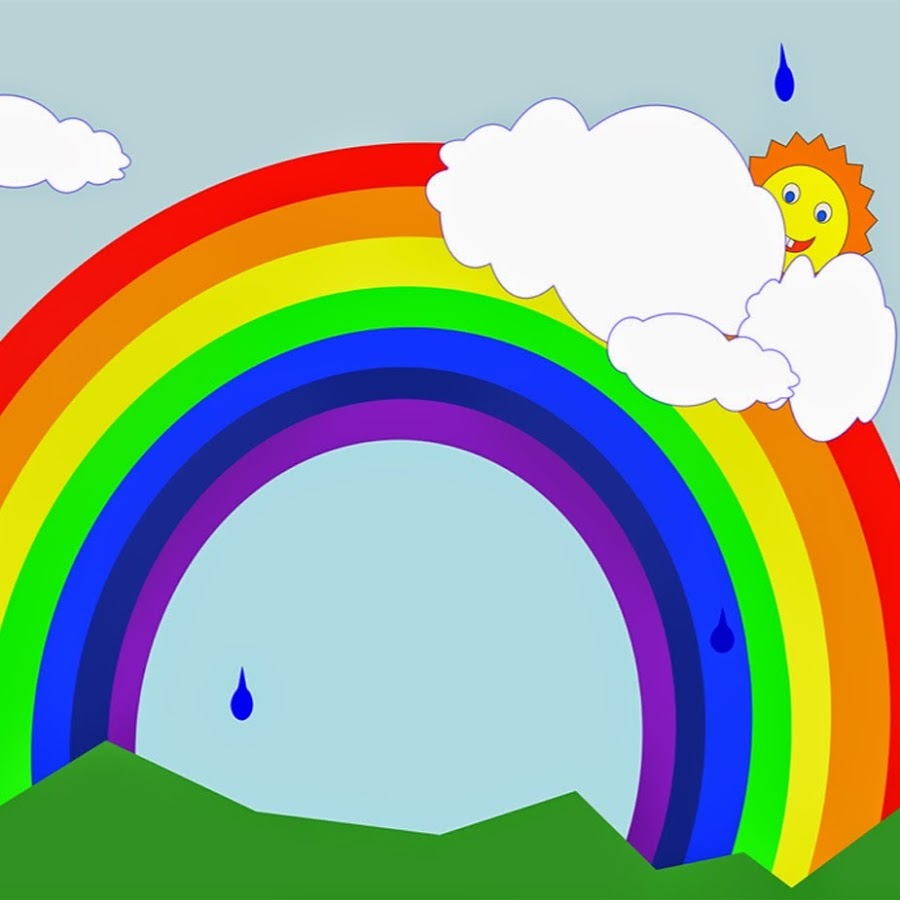 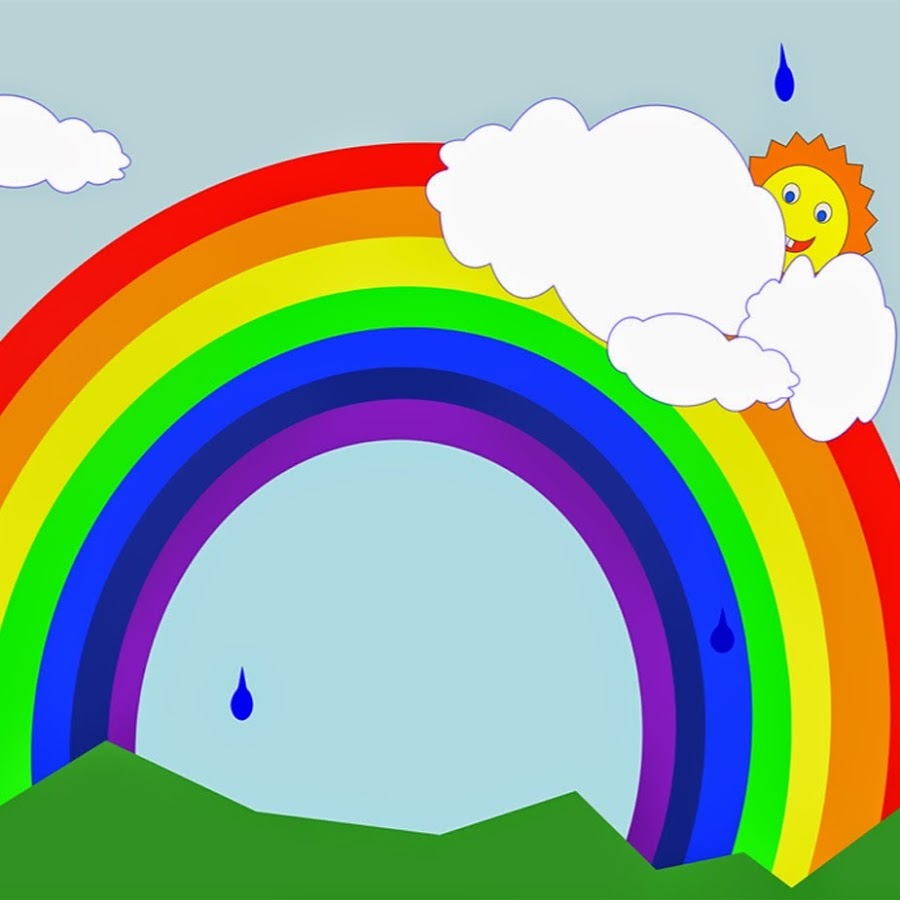 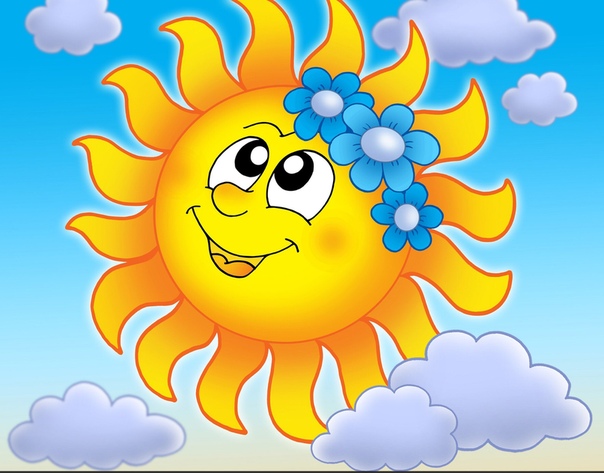 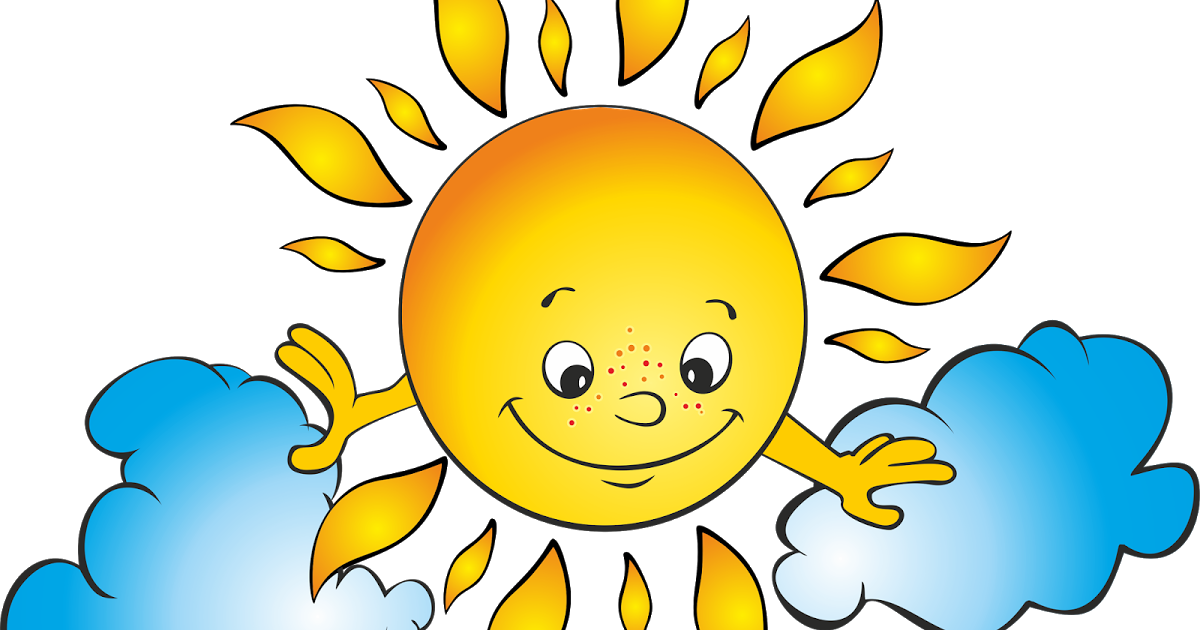 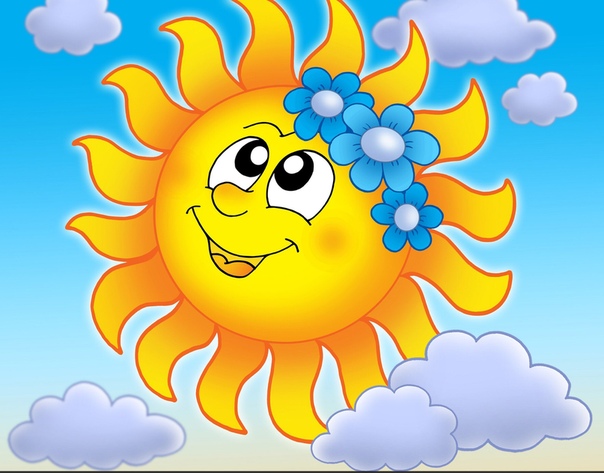 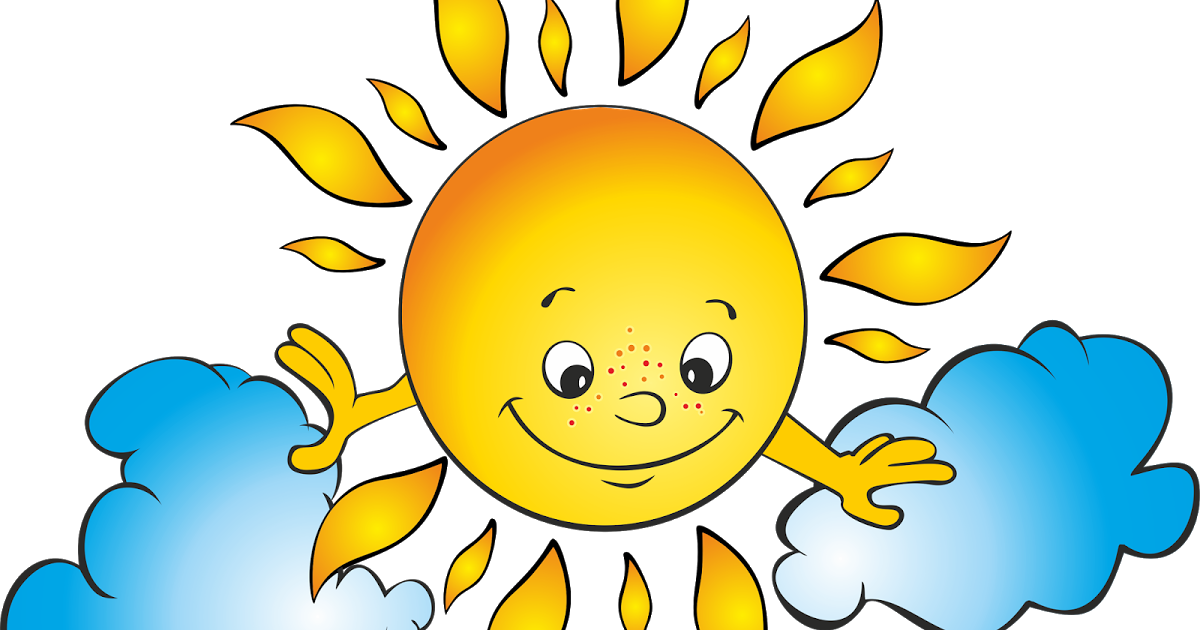 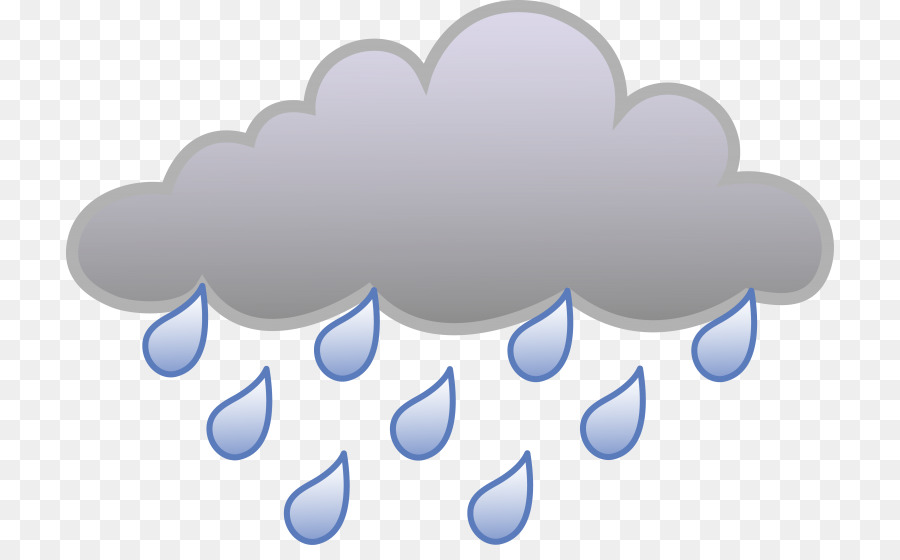 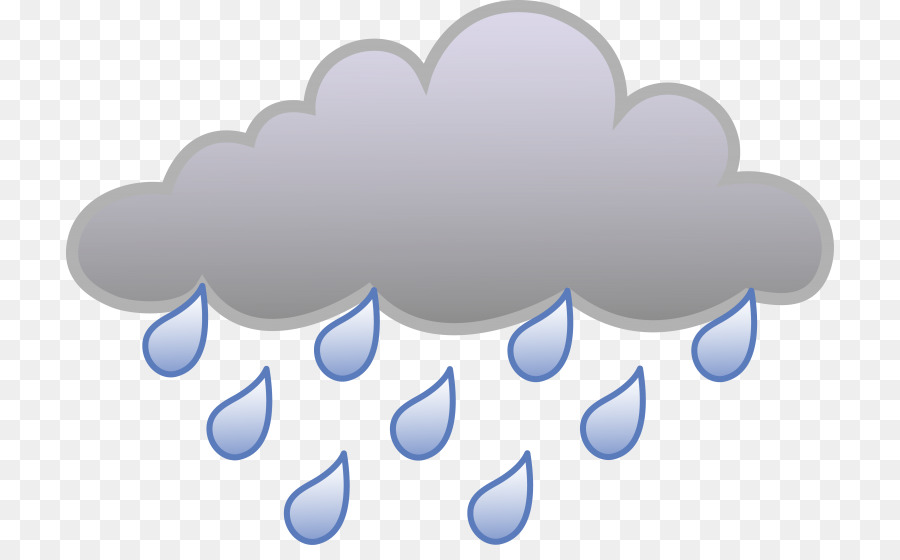 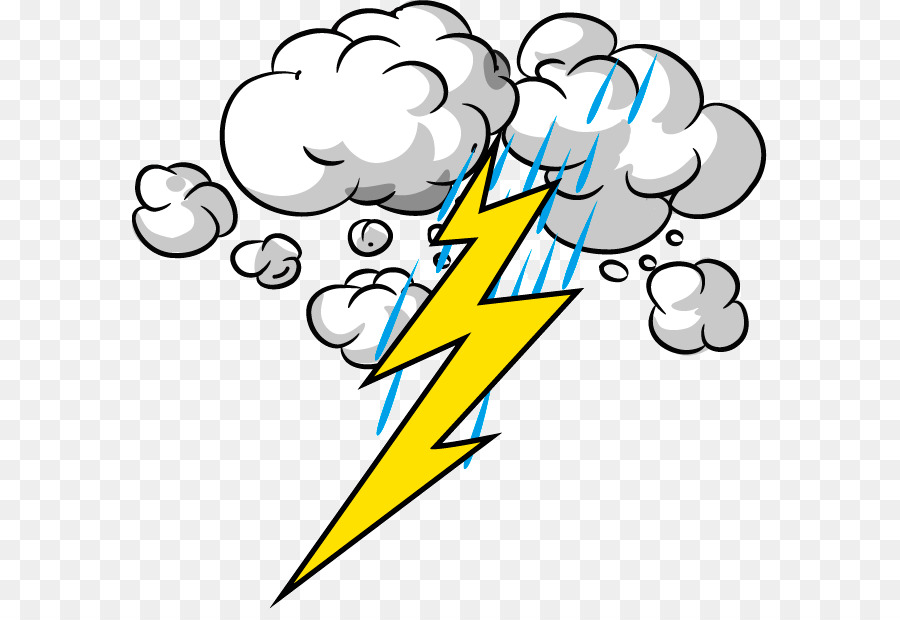 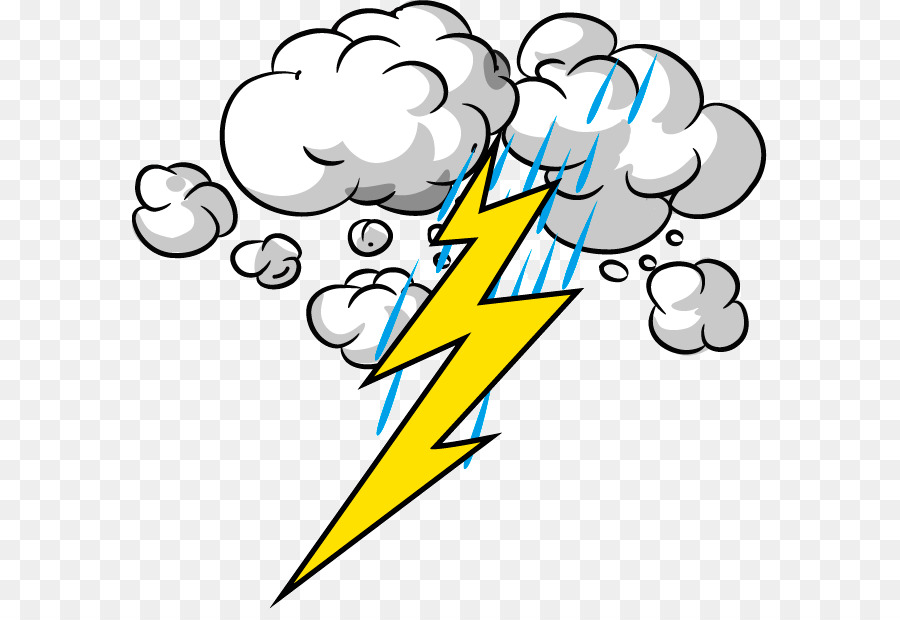 2. Рассматривание картины «Лето» и беседа по ней. Рассмотрите картину «Лето» и скажите, кого изобразил на ней художник.(Художник нарисовал детей.)  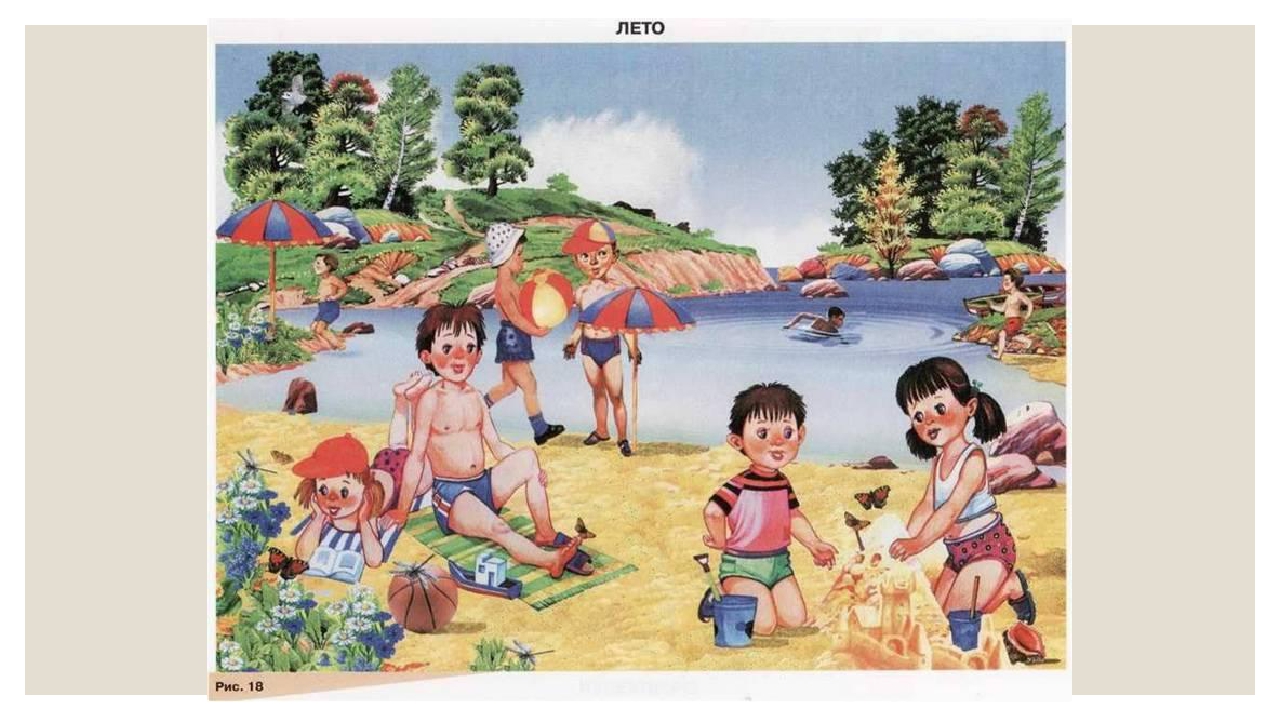 Что делают дети?( Дети отдыхают на пляже у реки.) Что делают мальчик и девочка, изображенные в правом нижнем углу картины? (Мальчик и девочка строят замок из песка. Рядом с ними на песке лежат игрушки: ведерки и лопатки.) Что делают мальчик и девочка, изображенные в левом нижнем углу?( Девочка лежит и читает, а мальчик сидит и смотрит, как дети строят замок. Рядом с детьми лежат мяч и кораблик.) Опишите, что делают дети, которых мы видим на заднем плане.( У самой воды стоят два мальчика. Один из них держит в руках мяч, а другой зонт.В реке плавает большой мальчик. Еще один мальчик бежит к воде.Слева вдалеке мы видим мальчика, который уже накупался и выходит из воды.)Опишите природу, которую изобразил художник. Используйте слова, отвечающие на вопрос «Какой?»(Стоит жаркий летний день. Небо голубое с легкими белыми облаками. Вода в реке хорошо прогрелась. Желтый песок на пляже сухой и горячий. Высокие берега реки покрыты густой зеленой травой. Вдалеке мы видим тенистую рощу. На переднем плане художник нарисовал заросли ромашек и насекомых, которые кружатся над цветами.) Как одеты дети. Пришедшие на пляж? Как они выглядят?(Дети одеты легко, в трусики и футболки. Они веселые, загорелые. Видно, что им очень нравится отдыхать на пляже возле реки.) В каких тонах написана картина? ( Картина написана яркими красками). Вы внимательно рассмотрели картину и очень хорошо ответили на мои вопросы.3. Составление плана рассказа по картине. А теперь давайте все вместе составим план рассказа по картине. С чего лучше всего начать рассказ? (Лучше всего начать рассказ с описания природы.)О чем можно рассказать потом? (Потом можно рассказать о детях, которых изобразил художник, о том, как они одеты, что делают.Сначала нужно рассказать о детях, которых мы видим на переднем плане. А потом описать тех детей, которых художник нарисовал на заднем плане.)Чем вы закончите рассказ? ( Мы расскажем о своем впечатлении от картины.)Хорошо. Вы составили план рассказа, а теперь еще немного подумайте и начинайте рассказывать.4. Пауза для подготовки детей к рассказыванию.5. Рассказ по картине. ( Художник нарисовал на картине жаркий летний день, голубое небо с легкими белыми облаками и желтый песчаный пляж. На переднем плане художник изобразил заросли ромашек и насекомых, которые кружатся над цветами. На заднем плане картины мы видим высокие берега реки, покрытые густой зеленой травой, и тенистую рощу. На картине художник изобразил детей, которые пришли на пляж к реке. Справа мы видим мальчика и девочку. Они строят замок из песка. Рядом с ними на песке лежат игрушки: ведерки и лопатки. Слева мы видим девочку, которая лежит на песке и читает, и мальчика, который сидит и смотрит, как дети строят замок. Рядом с детьми лежат мяч и кораблик. На заднем плане у воды стоят и разговаривают два мальчика. Один большой мальчик плавает в реке, а другой бежит к воде. Слева вдалеке еще один мальчик выходит из воды. Все дети, которых нарисовал художник, веселые и загорелые. Видно, что им очень нравится отдыхать на пляже у реки. А нам нравится рассматривать картину, которая написана такими яркими красками и напоминает нам о летнем отдыхе.)Повторение рассказа целиком одним из детей 6. Упражнение «Повтори за мной». Логопед приглашает детей к зеркалу, предлагает им сделать несколько упражнений артикуляционной гимнастики, а затем повторить за ним слоги: ла, лы, лэ, ло, лу и цепочки этих слогов.7. Игра «Что возьмем с собой на пляж». Это Римма и Рома. Они собираются на пляж. Римма возьмет с собой предметы, в названиях которых есть звук [р'], а Рома — предметы, в названиях которых есть звук [р]. Помогите детям собраться на пляж. Скажите, что возьмут с собой дети на речку.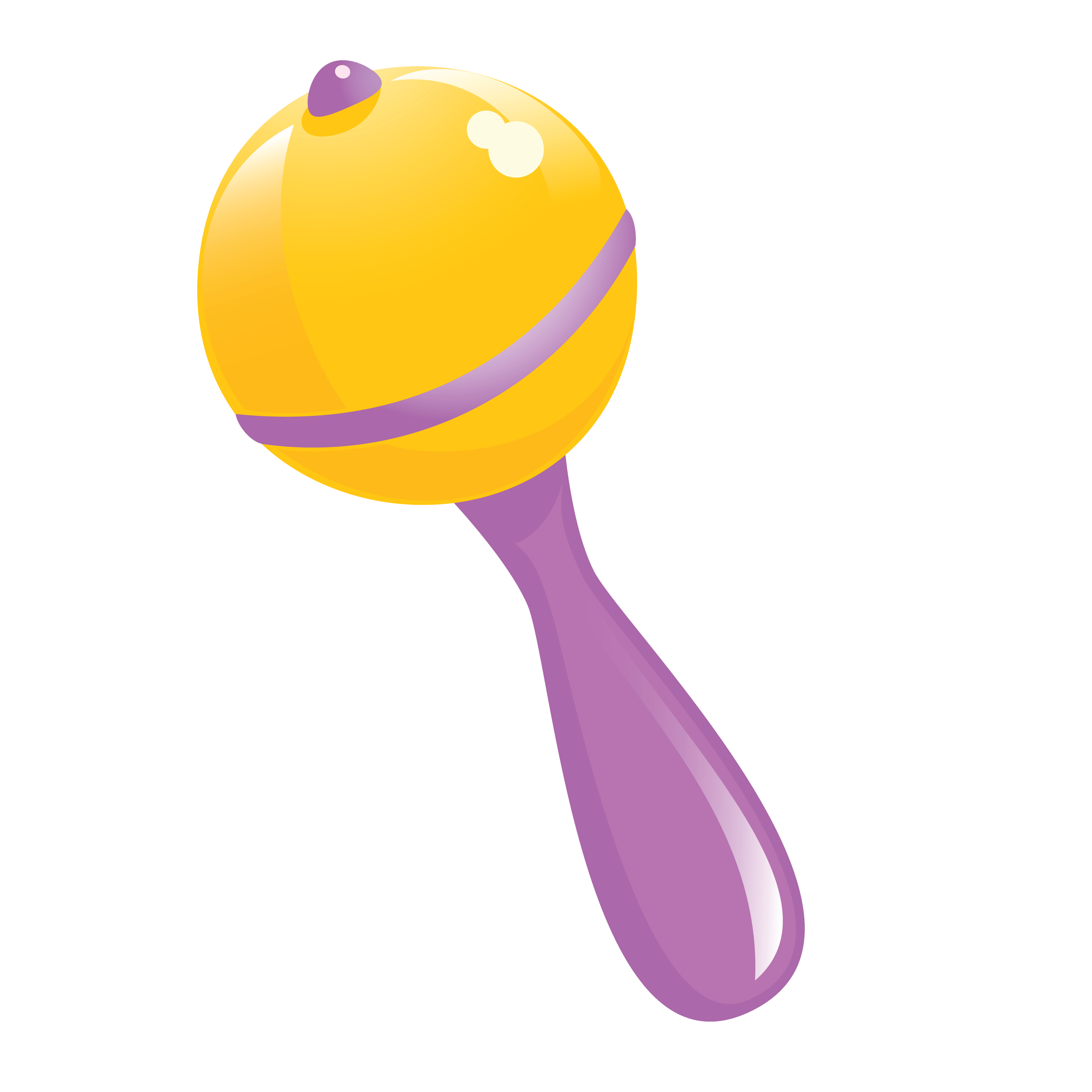 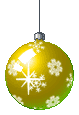 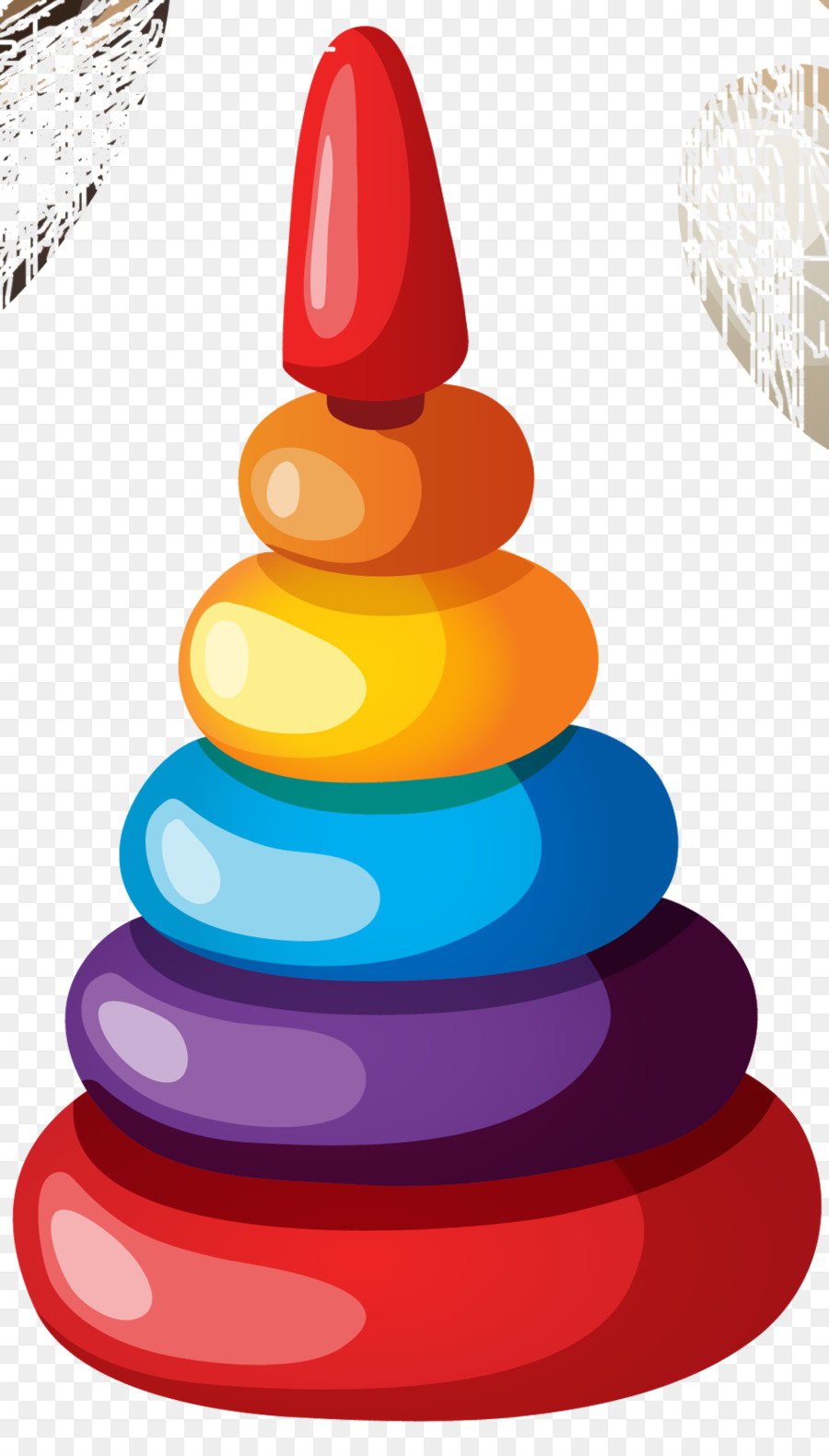 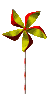 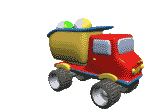 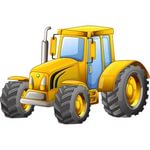 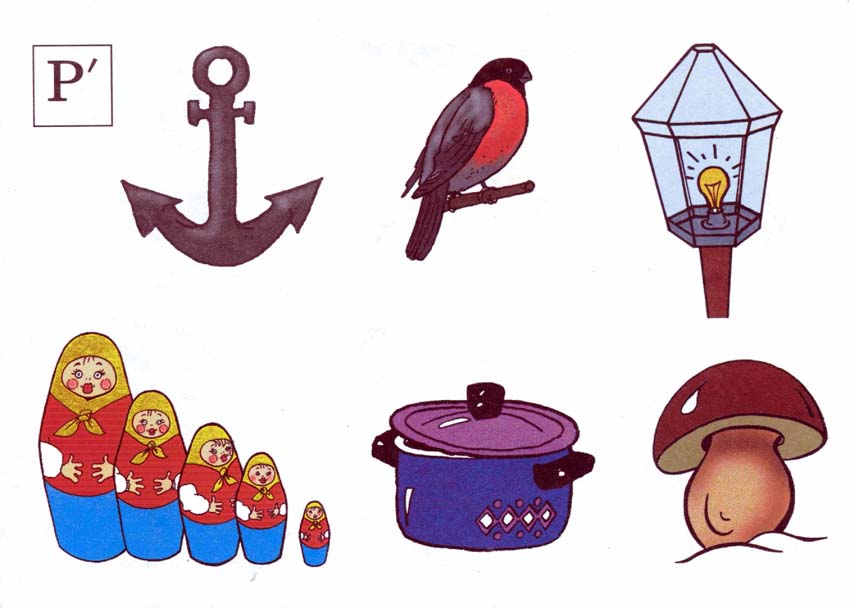 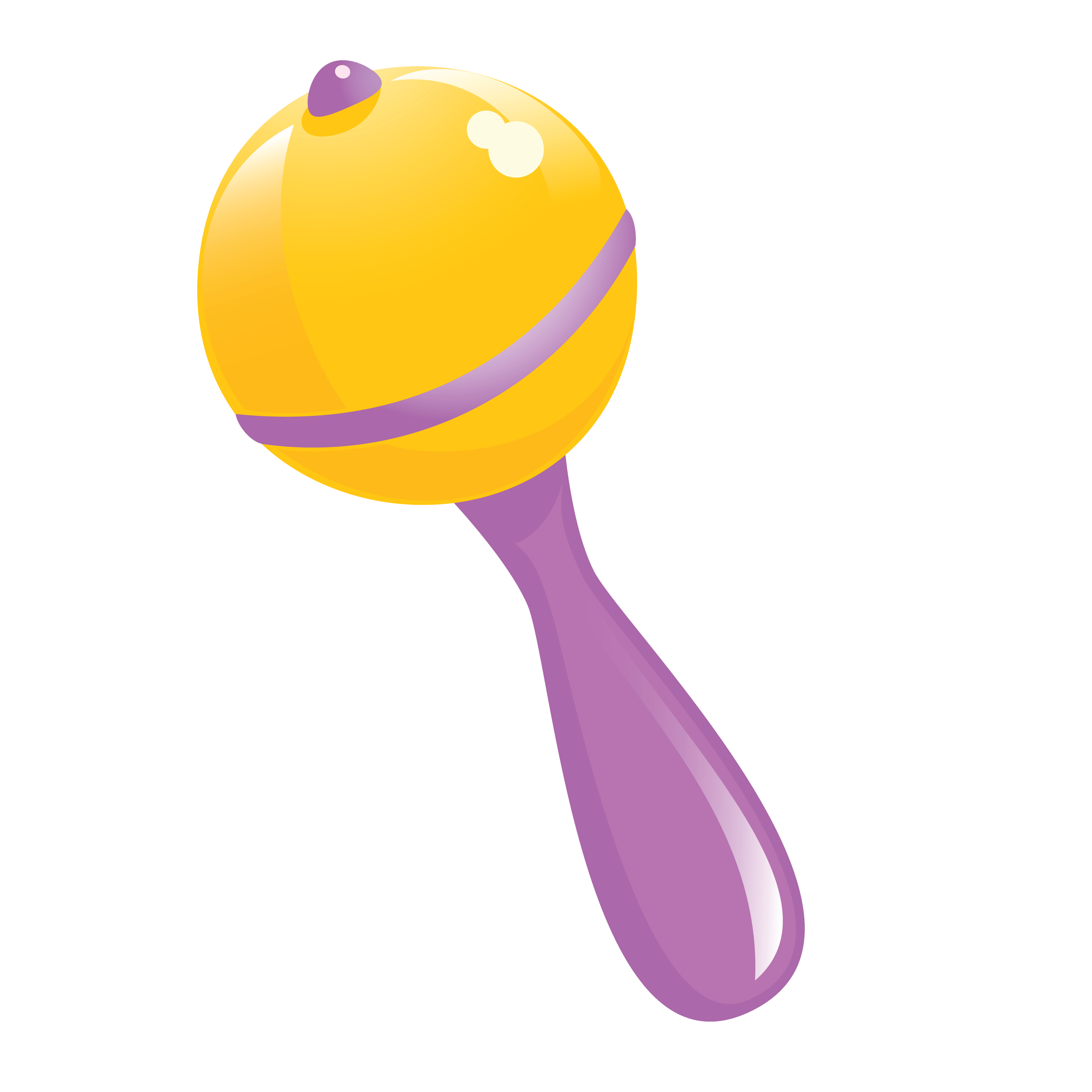 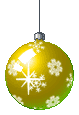 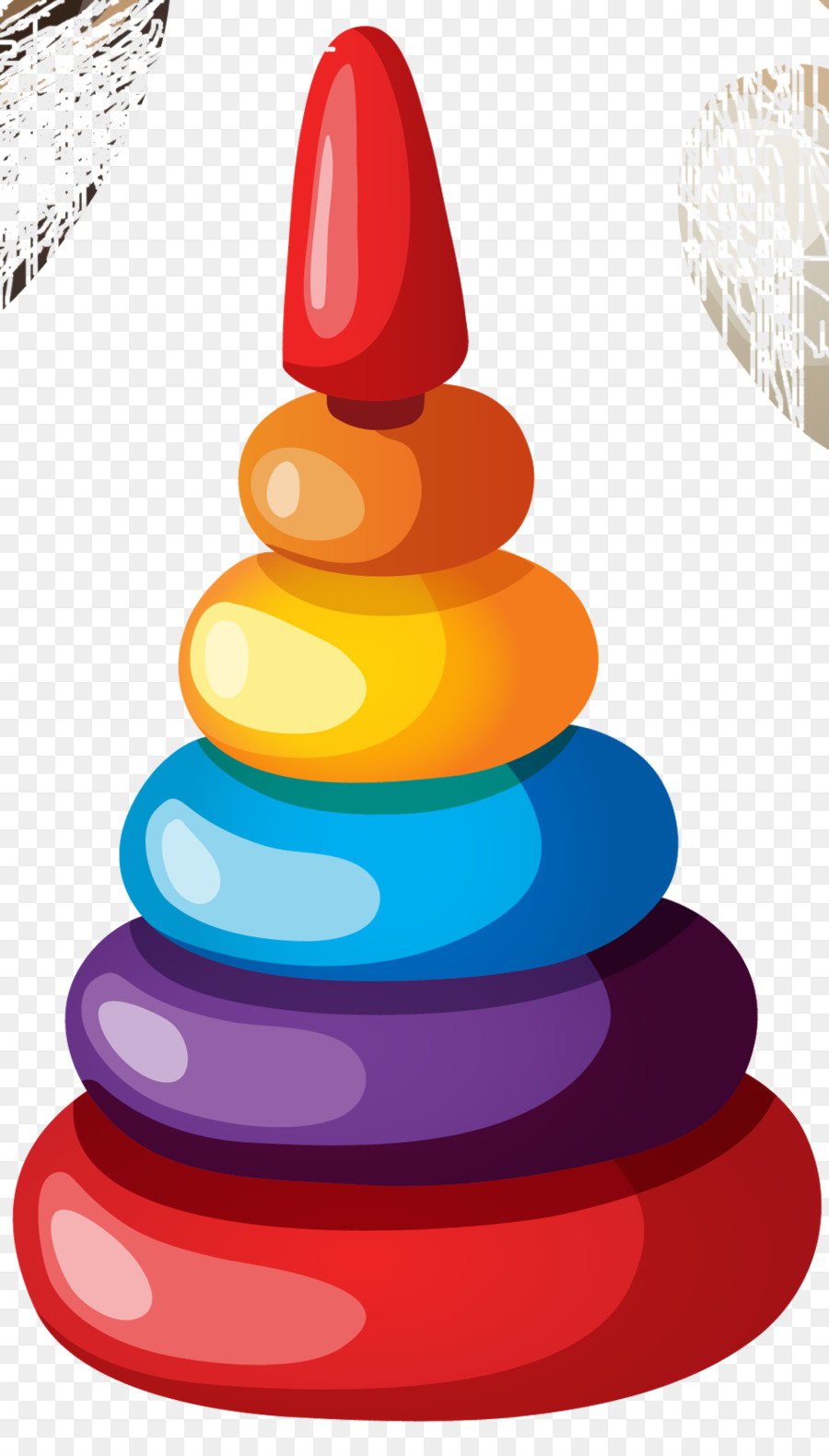 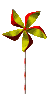 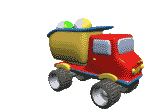 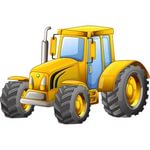 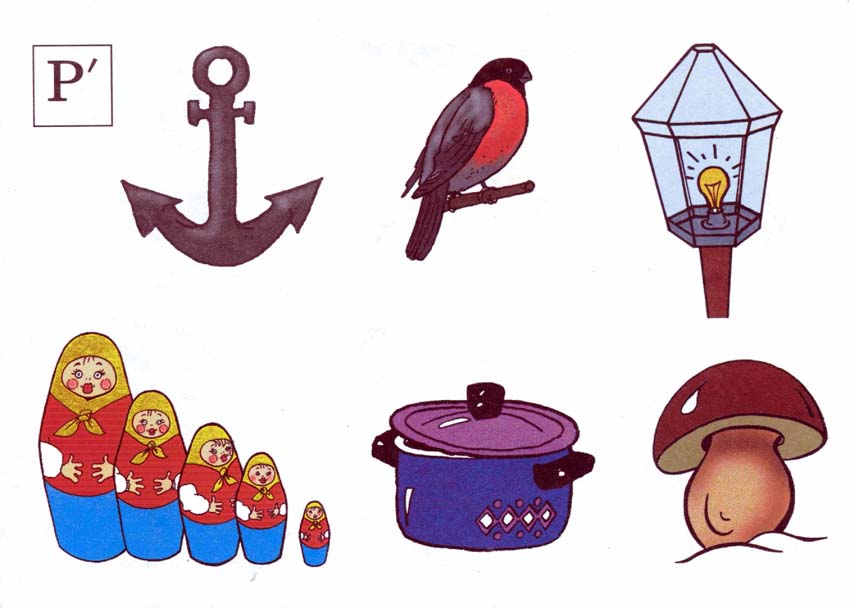 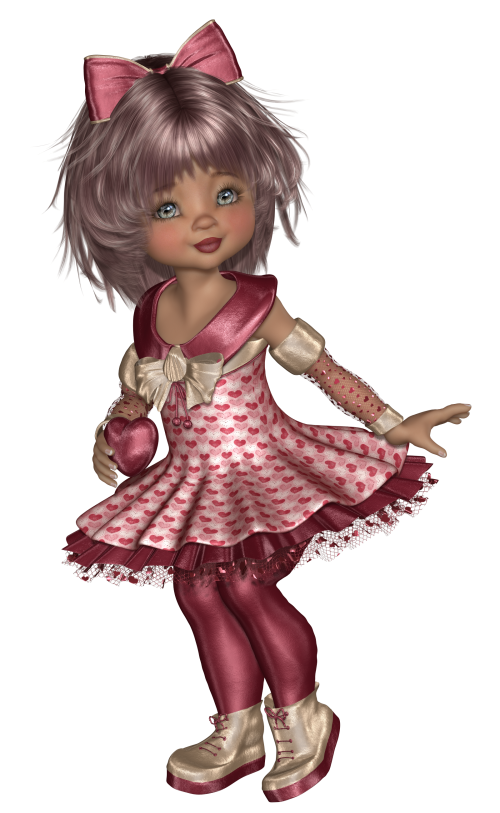 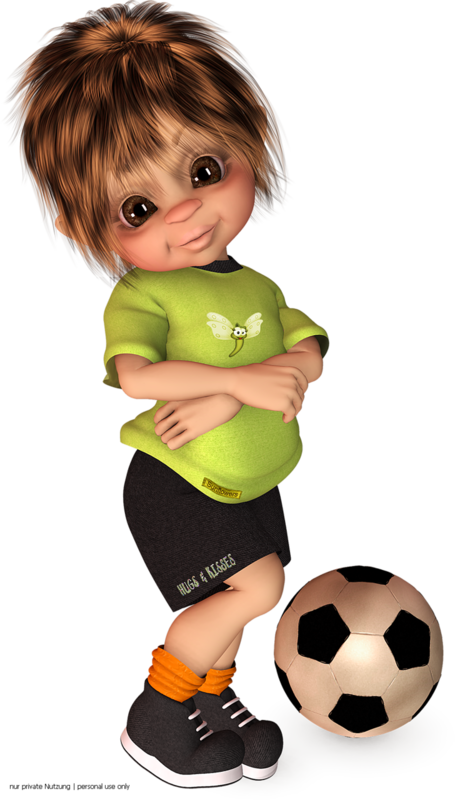 (Римма возьмет с собой на речку……..  Рома возьмет на речку……) 8.  Упражнение «Угадайте, где мы были» 9. Окончание занятия. Оценка работы детей.Набежала тучка,Бегут по кругу друг за другом на носочках, руки держат на поясе.Прокатился гром,Выполняют три прыжка на носочках.Хлынул дождик теплыйВновь бегут по кругу.Звонким серебром.Выполняют прыжки на носочках.Прозвенел над намиБегут по кругу.И пропал вдали.Выполняют прыжки на носочках.Дома не сидится.Маршируют, высоко поднимая колени, размахивая руками.Мы гулять пошли.Взять сачок не позабыли.Маршируют, подняв воображаемый сачок на плечо.Угадайте, где мы были?Останавливаются. Встают лицом в круг. Разводят руками.Были мы за речкою.Бегут по кругу, взявшись за руки.На том берегу,На большом душистомМеняют направление движения.Заливном лугу.Бабочек ловилиИзображают, как ловят бабочек иИ венки плели.плетут венки.На душистом сенеЛожатся на спину, расслабляются.Отдохнуть легли.Е. Благинина